Tarif 2022 – 2023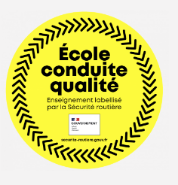 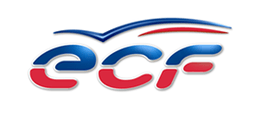 Prestations administratives (ANTS, contrat, planification, réservation examen, suivi financeur…)	100 €Formation codeWebformation (3 mois)	30 €Code en salle + webformation (3 mois)	190 €Les permis B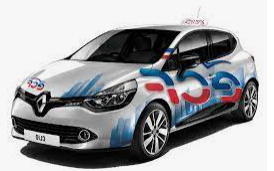 Evaluation initiale sur simulateur	40 €20H de leçons de conduite + l’examen pratique 	1180 €Repassage à l’examen conduite	59 €1h de leçon supplémentaire pratique	59 €Le permis en boite automatique 13h de leçons de conduite + 1 examen	850 €La passerelle boite automatique en boite manuelle, 7h + frais administratifs.	495 €	                                                                                                      Les compléments	La conduite accompagnée, (rdv préalable, 2 rdv pédagogique)	250 €Les formations 2 roues Le AM, 8h de formation							           230 €La formation 125 cm2 ( si 2 ans de permis B)				           230 €Les permis A1 et A2, 20h de formation					           590 €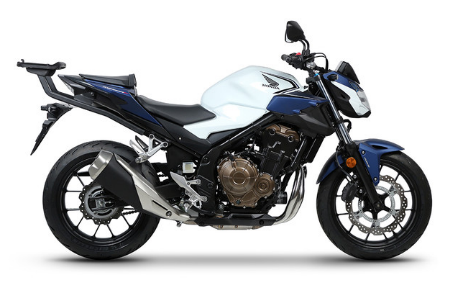 L’évaluation moto, 1h							             40 €Leçons supplémentaire, 2h 							           100 €La passerelle A2 vers A			                                                               230 €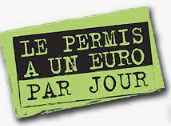 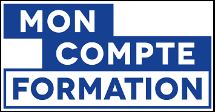 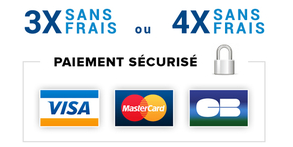 